How to add remotes to your existing alarm system?Do you have a receiver already?If yes, please find the compatible remotes by checking the compatibility Chart attached.If not,a radio receiver will be needed, please find which receiver/remotes can work with your system by checking the compatibility Chart attached.Do you have installer code?If yes, we will send through an instruction with receiver and/or remotes to guild you through programming.If no, please contact us at 0282838622 for further support.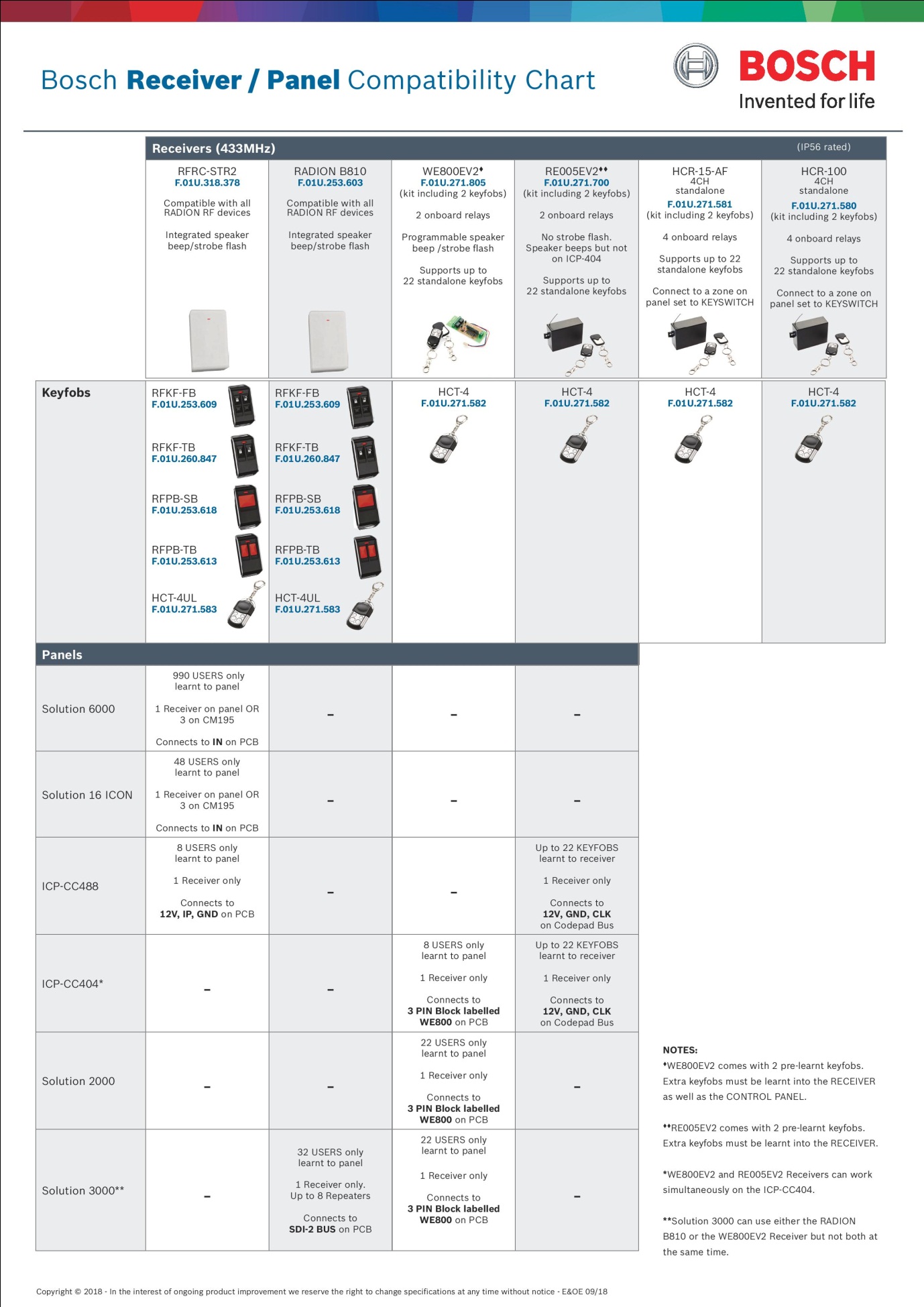 